- ตัวอย่าง –บันทึกข้อความ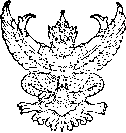 ส่วนงาน  คณะสารสนเทศและการสื่อสาร  งาน.................................โทร. ................................ที่ อว …………./ .........	วันที่   ....................................เรื่อง   	ขออนุมัติจัดทำโครงการ ........................................................เรียนคณบดีคณะสารสนเทศและการสื่อสาร		ตามหนังสือที่ อว ........................................... ลงวันที่ ........................................คณะสารสนเทศและการสื่อสาร ได้อนุมัติให้..หลักสูตร / งาน ............................................... ดำเนินการจัดโครงการ......................................... ประจำปี ..........................โดยกำหนดจัดขึ้นในวันที่ ..................................... ณ ...................................................... มีวัตถุประสงค์เพื่อ........................................................... โดยได้รับการจัดสรรงบประมาณ ..เงินรายได้ / แผ่นดิน (คณะสารสนเทศ / มหาวิทยาลัยแม่โจ้): งบประมาณ........................... ประจำปีงบประมาณ พ.ศ. ..................... สำหรับขับเคลื่อนยุทธศาสตร์การพัฒนา ..คณะสารสนเทศฯ / มหาวิทยาลัย.. จำนวนเงิน .......................... บาท (....ยอดเงินเป็นตัวอักษร....) ดังรายละเอียดแนบท้ายนี้ ดังนั้น เพื่อให้การดำเนินการจัดโครงการตามแผนยุทธศาสตร์ ..คณะสารสนเทศและการสื่อสาร / มหาวิทยาลัยแม่โจ้..ด้าน.................................................. เป็นไปด้วยความเรียบร้อย ..หลักสูตร / งาน .................... คณะสารสนเทศและการสื่อสารใคร่ขออนุมัติดำเนินการจัดโครงการ...................................ประจำปี .......................... ในวันที่ ..................................... ณ ................................................		จึงเรียนมาเพื่อโปรดพิจารณาอนุมัติ						(..........................................................)................................................                                                                                    (ผู้ดำเนินโครงการ / ผู้ลงระบบ)**รายละเอียดสามารถปรับเปลี่ยนได้ตามความเหมาะสมโครงการแบบย่อ (Project Brief)แบบเสนอโครงการตามแผนปฏิบัติราชการมหาวิทยาลัยแม่โจ้ / คณะสารสนเทศและการสื่อสารประจำปีงบประมาณ พ.ศ. 25.....*************************************ชื่อโครงการ................................................................................2. หลักการและเหตุผล............................................................................................................................................................................................................................................................................................................…………………………………………………………………………………………………………………………………………………………………..…………………………………………………………………………………………………………………………………………………………………..……………………………………………………………………………………………………………………………………………………………………3. วัตถุประสงค์3.1...............................................................................................................................................    3.2  ..............................................................................................................................................4. สอดคล้องกับประเด็นยุทธศาสตร์มหาวิทยาลัย ปี 25....ข้อที่ ..................................................เป้าประสงค์ .................................................................................................................................    ตัวชี้วัด .........................................................................................................................................    กลยุทธ์ ........................................................................................................................................สอดคล้องกับประเด็นยุทธศาสตร์คณะสารสนเทศและการสื่อสาร ปี 25..... ข้อที่ .....................เป้าประสงค์ .................................................................................................................................ตัวชี้วัด .........................................................................................................................................กลยุทธ์ ........................................................................................................................................5. ผลผลิตและผลลัพธ์5.1  ..............................................................................................................................................    5.2  ..............................................................................................................................................6. ตัวชี้วัดและเป้าหมาย7. กิจกรรมและงบประมาณงบประมาณภาพรวมของโครงการ จำนวน……………………………. บาท (…………………………………………) จำแนกรายกิจกรรมดังนี้กิจกรรมที่ 1.………………………………………………………….. จำนวน…………………. บาท (……………………)กิจกรรมที่ 2........................................................ จำนวน  ...................... บาท (......................)8. หน่วยงานที่รับผิดชอบโครงการ  คณะสารสนเทศและการสื่อสารตัวชี้วัดค่าเป้าหมายเชิงคุณภาพโครงการ ............................................ ตามขั้นตอน.......................................................................................................................................................................................................................................................................ดำเนินการตามแผน 5 ขั้นตอนรายการค่าใช้จ่ายงบประมาณแสดงตัวคูณให้ชัดเจนค่าตอบแทนค่าใช้สอยค่าวัสดุรายการค่าใช้จ่ายงบประมาณแสดงตัวคูณให้ชัดเจนค่าตอบแทนค่าใช้สอยค่าวัสดุ